ACCUEIL DE LOISIRS ADÉQUAT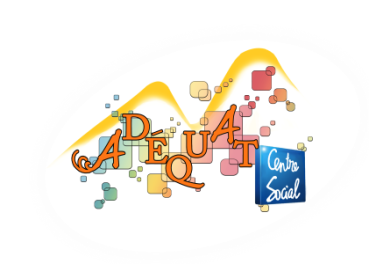 Fiche d’inscription ANNUELLENOM DE L’ENFANT…………………………………………………… 	Prénoms ………………………………………………Date de naissance : ……………………………………………………...		Plus de 6 ans  	   Moins de 6 ans Organisation d’une journée :de 7h30 à 9h00 : pré-accueilde 9h00 à 17h00 : journée de 17h00 à 18h30 : post-accueilRappel du règlement intérieur : seules les annulations prévenues avant le mardi de la semaine précédente, ou avec certificat médical remis dans les 48h, ne seront pas facturées.Votre inscription est faite à l’année, s’il y a un changement, il est impératif de nous l’a transmettre au plus tard le mardi de la semaine précédente avant 12h. Mercredis 2021-2022DatesHeure d’arrivée le matinHeure de départ le soirMercredi  à l’année